Отчет о работе педагога дополнительного образования  центра                         «Точка роста» Ткаченко Э.В.Сентябрь 2022г.2.09-3.09 экскурсии в центр «Точка роста» 5а, 5б,5в классы;9.09-10.09 экскурсии в центр «Точка роста» 4-е классы;16.09-17.09 освоение навыков взаимодействия в VR 6а,6б классы;23.09-24.09 Софт компетенции в проектной деятельности 8-е классы.Октябрь 2022г.Освоение навыков 3Д моделирования 5а,5б, 5в классы. Работа над кейсом «Подставка для карандашей».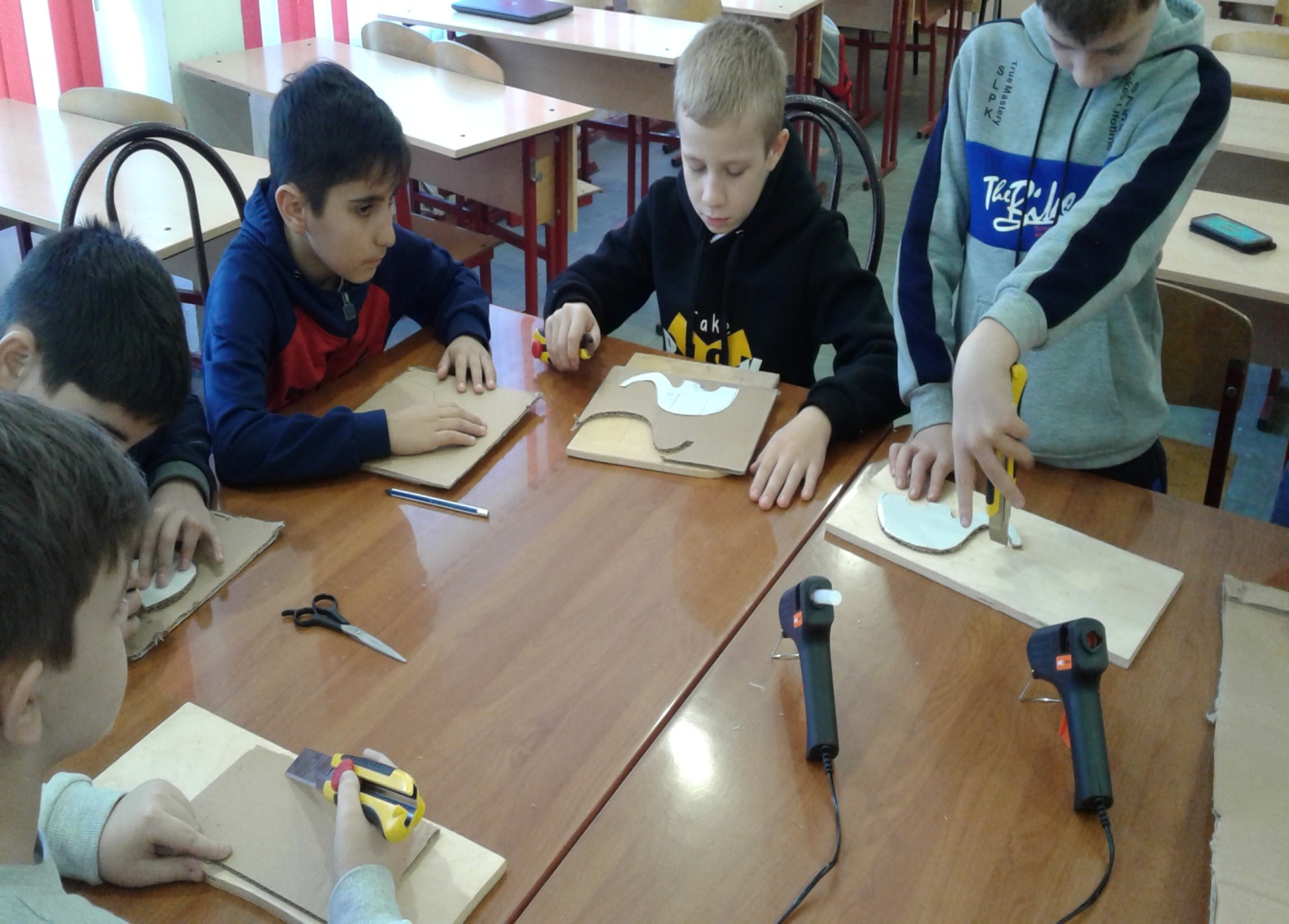 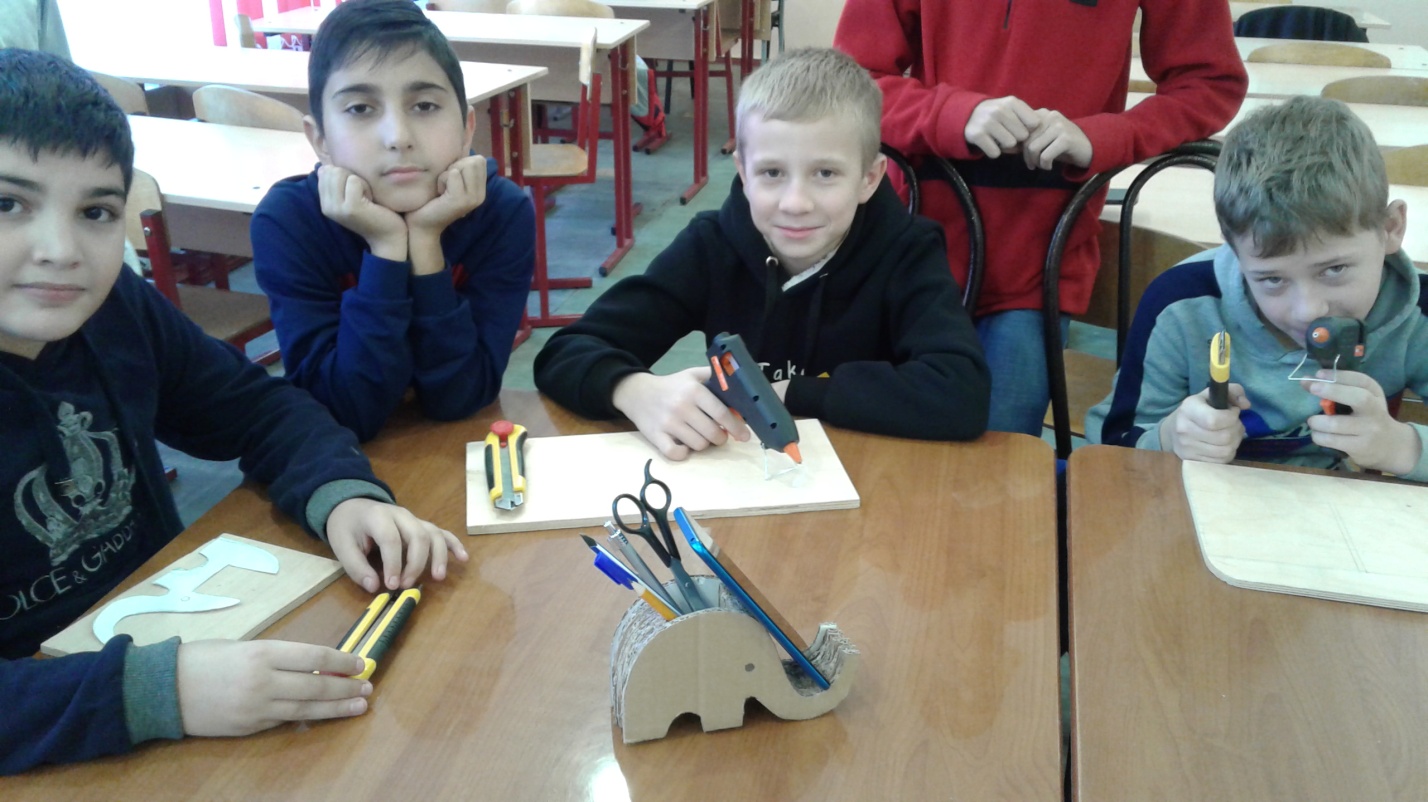 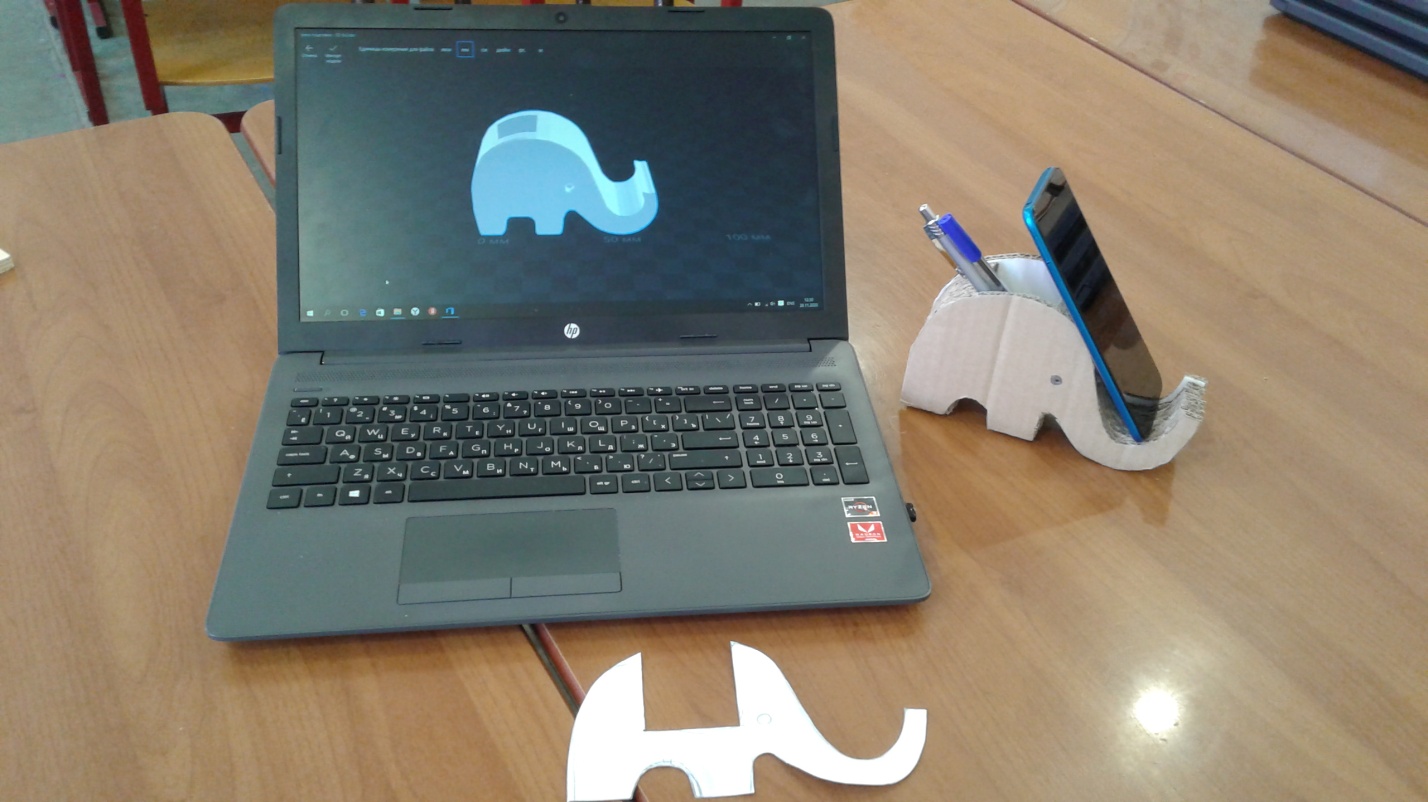 Изготовление сувениров российским солдатам, 3Д печать.